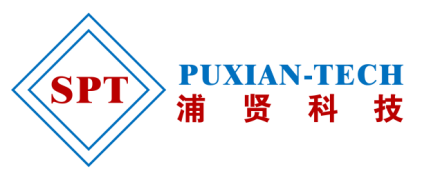 “第1期中国船级社（CCS）焊接工程师培训班”报名回执表注：在所选培训方式后面打√。单位名称通讯地址联 系 人电话电子邮箱学 员姓 名性 别性 别职 务或职称职 务或职称联系电话联系电话联系电话电子邮箱电子邮箱电子邮箱部门参加培训方式参加培训方式现场培训现场培训现场培训现场培训远程视频培训远程视频培训远程视频培训